Для оплаты по QR коду (через систему СБП)Оформляем  заказ на сайте как обычно: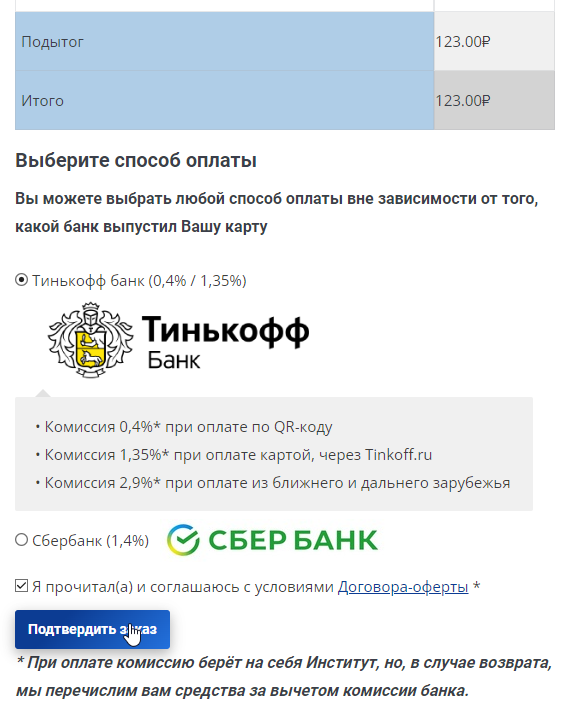 После нажатия кнопки «Подтвердить заказ» попадаем на страницу банка, на ней нажимаем кнопку «СБП»: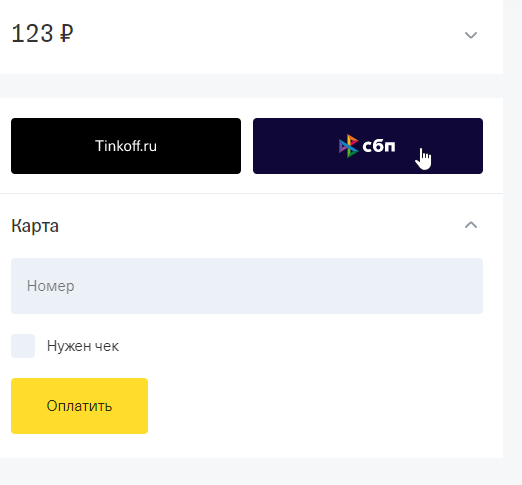 Всплывает  окно с QR кодом. Далее необходимо запустить мобильное приложение вашего банка и отсканировать код. Приложение банка распознает  все детали платежа и вам будет предложено оплатить.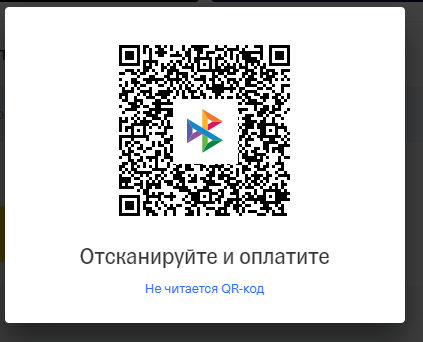 